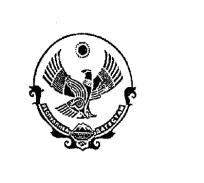 РЕСПУБЛИКА ДАГЕСТАНМУНИЦИПАЛЬНЫЙ РАЙОН «СУЛЕЙМАН-СТАЛЬСКИЙ РАЙОН»СУЛЕЙМАН-СТАЛЬСКИЙ РАЙОННЫЙ ОТДЕЛ  ОБРАЗОВАНИЯМУНИЦИПАЛЬНОЕ КАЗЕННОЕ  ОБЩЕОБРАЗОВАТЕЛЬНОЕ УЧРЕЖДЕНИЕ «ЭМИНХЮРСКАЯ СРЕДНЯЯ ОБЩЕОБРАЗОВАТЕЛЬНАЯ ШКОЛА» им. А.Г.Саидова              368767, Эминхюр,                                    __                          тел. 8-928-967-67-95ПРИКАЗ № 39от «01» июль 2019г.Об утверждении типового проекта зонирования Центра образования цифрового и гуманитарного профилей «Точка роста» в МКОУ «Эминхюрская СОШ» им. А.Г.СаидоваВ соответствии с распоряжением министерства просвещения российской федерации от 1.03.2019 № Р-23 «Об утверждении методических рекомендаций по созданию мест, в том числе рекомендации к обновлению материально-технической базы, с целью реализации основных и дополнительных общеобразовательных программ цифрового, естественнонаучного, технического и гуманитарного профилей в общеобразовательных организациях, расположенных в сельской местности и малых городах», п р и к а з ы в а ю:Утвердить прилагаемые проекты зонирования Центра образования цифрового и гуманитарного профилей «Точка роста» в МКОУ «Эминхюрская  СОШ» им. А.Г.Саидова - кабинета формирования цифровых и гуманитарных компетенций (приложение 1); - помещения для коворкинг- студии (приложение2). Обеспечить реализацию проектов зонирования.Контроль за исполнением настоящего приказа возложить на заместителя директора по УВР Зиямудинов М.З.Директор СОШ  _________  Р.С.ОсмановС приказом ознакомлен:        Зиямудинов М.З. ___________